      North Carolina Agricultural Foundation, Inc.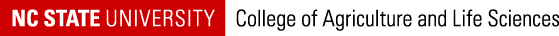 Electronic Funds Transfer (EFT) Form 	A UTHORIZATION T O DRAFT A C C OUNT 	YES, I want to support the CALS through Electronic Funds Transfer, per the form on the reverse.I hereby authorize North Carolina State University to issue drafts against my/our bank accountin the amount of $________ monthly between the 20th and the 28th day of each month (check one ) □until ________________ (date) ,or □until notified.(Minimum draft is $10.00 per month.) Name: 			 Address:			 City: 	State:	ZIP: 	 Daytime phone number:			 Financial institution  			This authority is to remain in full force and effect as outlined above until North Carolina State University has received written notification from me of its termination and has had reasonable opportunity to act on it.Signature		Date  	Please attach a VOIDED CHECK to this form and send to:Office of Alumni & Donor RecordsATTN: Electronic Funds Transfer Administrator North Carolina State UniversityAdvancement ServicesCampus Box 7474Raleigh NC 27695-7474